В целях стимулирования научной (научно-исследовательской), научно-технической и инновационной деятельности на территории города Новосибирска, в соответствии с Федеральными законами от 23.08.1996 № 127-ФЗ «О науке и государственной научно-технической политике», от 06.10.2003 № 131-ФЗ «Об общих принципах организации местного самоуправления в Российской Федерации», руководствуясь Уставом города Новосибирска, ПОСТАНОВЛЯЮ:1. Утвердить Положение о премиях мэрии города Новосибирска в сфере науки и инноваций (приложение).2. Признать утратившим силу постановление мэрии города Новосибирска от 30.03.2016 № 1138 «О премиях мэрии города Новосибирска в сфере науки и инноваций для молодых ученых и специалистов».3. Департаменту промышленности, инноваций и предпринимательства мэрии города Новосибирска разместить постановление на официальном сайте города Новосибирска в информационно-телекоммуникационной сети «Интернет». 4. Департаменту информационной политики мэрии города Новосибирска обеспечить опубликование постановления.5. Контроль за исполнением постановления возложить на начальника департамента промышленности, инноваций и предпринимательства мэрии города Новосибирска. Камаев2275573УНиВНРПриложениек постановлению мэриигорода Новосибирскаот 26.12.2017 № 5742ПОЛОЖЕНИЕо премиях мэрии города Новосибирска в сфере науки и инноваций 1. Общие положения1.1. Положение о премиях мэрии города Новосибирска в сфере науки и инноваций (далее  Положение) разработано в соответствии с Федеральными законами от 23.08.1996 № 127-ФЗ «О науке и государственной научно-технической политике», от 06.10.2003 № 131-ФЗ «Об общих принципах организации местного самоуправления в Российской Федерации», Уставом города Новосибирска, постановлением мэрии города Новосибирска от 31.12.2015 № 7516 «Об утверждении муниципальной программы «Муниципальная поддержка деятельности в сфере промышленности и инновационной деятельности на территории города Новосибирска» на 2016 – 2020 годы».1.2. Положение определяет категории лиц, имеющих право претендовать на присуждение премии мэрии города Новосибирска в сфере науки и инноваций (далее – премия), и требования, которым они должны соответствовать, порядок проведения конкурса на присуждение премии (далее – конкурс), процедуру подведения его итогов и определения победителей.1.3. Присуждение премии осуществляется от имени мэрии города Новосибирска главным распорядителем бюджетных средств  департаментом промышленности, инноваций и предпринимательства мэрии города Новосибирска (далее  департамент) за счет средств бюджета города Новосибирска (далее  бюджет города) в пределах установленных лимитов бюджетных обязательств.1.4. Размер премии составляет 100000 рублей (включая сумму налога на доходы физических лиц).2. Категории лиц, имеющих право претендовать на присуждение премии, и требования, которым они должны соответствовать2.1. Право претендовать на присуждение премии предоставляется физическим лицам, занимающимся научной (научно-исследовательской), научно-технической или инновационной деятельностью в научных или образовательных организациях высшего образования, а также в иных организациях, один из видов осуществляемой деятельности которых входит в раздел «Научные исследования и разработки» Общероссийского классификатора видов экономической деятельности 029-2014 (КДЕС Ред. 2), принятого приказом Федерального агентства по техническому регулированию и метрологии от 31.01.2014 № 14-ст (далее  организация, осуществляющая научные исследования и разработки), зарегистрированных в качестве юридического лица на территории города Новосибирска, достигнувшим значимых результатов в сфере научной (научно-исследовательской), научно-технической или инновационной деятельности в течение двух предыдущих лет и прошедшем периоде текущего года (далее  научные результаты), и являющимся:студентами – лицами, осваивающими образовательные программы бакалавриата, специалитета, магистратуры в возрасте до 30 лет включительно (далее  студенты);аспирантами, преподавателями, специалистами (инженерно-техническими работниками) образовательных организаций высшего образования или научных организаций без ученой степени в возрасте до 30 лет включительно;научными работниками без ученой степени в возрасте до 30 лет включительно либо имеющими на дату подачи заявки ученую степень кандидата наук в возрасте до 35 лет включительно, либо имеющими на дату подачи заявки ученую степень доктора наук в возрасте до 40 лет включительно;специалистами либо руководителями организаций, осуществляющих научные исследования и разработки, в возрасте до 35 лет включительно.2.2. Кандидатуры для участия в конкурсе выдвигаются учеными (научными, научно-техническими) советами, советами молодых ученых и специалистов (далее  советы) научных организаций, образовательных организаций высшего образования, а также руководителями организаций, осуществляющих научные исследования и разработки (далее  руководители организаций).Советы, руководители организаций могут выдвинуть от организации не более трех кандидатур для участия в каждой из групп номинаций, предусмотренных подпунктами 3.6.1 – 3.6.4 Положения.2.3. Лица, указанные в пункте 2.1 Положения, не вправе претендовать на присуждение премии в случае:присуждения им премии мэрии города Новосибирска в сфере науки и инноваций ранее;обращения с работой, за которую они были удостоены премии государственного или регионального значения в области исследований или разработок.3. Порядок проведения конкурса3.1. Присуждение премии осуществляется по итогам проведения конкурса.3.2. Решение о проведении конкурса принимает начальник департамента.3.3. Извещение о проведении конкурса опубликовывается в периодическом печатном издании «Бюллетень органов местного самоуправления города Новосибирска» и размещается на официальном сайте города Новосибирска в информационно-телекоммуникационной сети «Интернет» (далее  официальный сайт города Новосибирска) по адресу http://novo-sibirsk.ru в подразделе «Новости мэрии» и на странице департамента в подразделе «Новости». 3.4. Извещение должно содержать следующие сведения:наименование и реквизиты организатора конкурса;реквизиты нормативного правового акта, в соответствии с которым проводится конкурс;предмет конкурса;источник финансирования;общую сумму средств бюджета города, выделенных на предоставление премий, размер одной премии;категории лиц, имеющих право претендовать на присуждение премии, и требования, которым они должны соответствовать;порядок ознакомления лиц, претендующих на присуждение премии (далее – соискатели премии) с процедурой и условиями конкурса;порядок оформления заявок на участие к конкурсе (далее – заявки), ссылку на бланки документов для участия в конкурсе, дату и время начала и окончания приема заявок;критерии оценки участников конкурса;место, дату, время рассмотрения заявок и подведения итогов конкурса, способ уведомления об итогах конкурса;перечень документов, представляемых победителями конкурса для перечисления премии, место и срок их представления;информацию о лицах, ответственных за прием заявок.3.5. Прием заявок осуществляется в течение 30 дней со дня опубликования извещения в периодическом печатном издании «Бюллетень органов местного самоуправления города Новосибирска».3.6. Конкурс проводится:3.6.1. Среди студентов за достижения в фундаментальной и прикладной науке по следующим номинациям:«Лучший начинающий исследователь в образовательных организациях высшего образования в отрасли физико-математических наук»;«Лучший начинающий исследователь в образовательных организациях высшего образования в отрасли химических наук»;«Лучший начинающий исследователь в образовательных организациях высшего образования в отрасли биологических наук»;«Лучший начинающий исследователь в образовательных организациях высшего образования в отрасли технических наук»;«Лучший начинающий исследователь в образовательных организациях высшего образования в отрасли сельскохозяйственных наук»;«Лучший начинающий исследователь в образовательных организациях высшего образования в отрасли гуманитарных наук»;«Лучший начинающий исследователь в образовательных организациях высшего образования в отрасли социально-экономических и общественных наук»;«Лучший начинающий исследователь в образовательных организациях высшего образования в отрасли медицинских наук»;«Лучший начинающий исследователь в образовательных организациях высшего образования в отрасли наук о Земле».3.6.2. Среди аспирантов, преподавателей, специалистов (инженерно-технических работников), научных работников образовательных организаций высшего образования за результаты научных исследований, внесших значительный вклад в развитие фундаментальной и прикладной науки, по следующим номинациям:«Лучший молодой исследователь в образовательных организациях высшего образования в отрасли физико-математических наук»;«Лучший молодой исследователь в образовательных организациях высшего образования в отрасли химических наук»;«Лучший молодой исследователь в образовательных организациях высшего образования в отрасли биологических наук»;«Лучший молодой исследователь в образовательных организациях высшего образования в отрасли технических наук»;«Лучший молодой исследователь в образовательных организациях высшего образования в отрасли сельскохозяйственных наук»;«Лучший молодой исследователь в образовательных организациях высшего образования в отрасли гуманитарных наук»;«Лучший молодой исследователь в образовательных организациях высшего образования в отрасли социально-экономических и общественных наук»;«Лучший молодой исследователь в образовательных организациях высшего образования в отрасли медицинских наук»;«Лучший молодой исследователь в образовательных организациях высшего образования в отрасли наук о Земле».3.6.3. Среди аспирантов, преподавателей, специалистов (инженерно-технических работников), научных работников научных организаций за результаты научных исследований, внесших значительный вклад в развитие фундаментальной и прикладной науки, по следующим номинациям:«Лучший молодой исследователь в организациях науки в отрасли физико-математических наук»;«Лучший молодой исследователь в организациях науки в отрасли химических наук»;«Лучший молодой исследователь в организациях науки в отрасли биологических наук»;«Лучший молодой исследователь в организациях науки в отрасли технических наук»;«Лучший молодой исследователь в организациях науки в отрасли сельскохозяйственных наук»;«Лучший молодой исследователь в организациях науки в отрасли гуманитарных наук»;«Лучший молодой исследователь в организациях науки в отрасли социально-экономических и общественных наук»;«Лучший молодой исследователь в организациях науки в отрасли медицинских наук»;«Лучший молодой исследователь в организациях науки в отрасли наук о Земле».3.6.4. Среди специалистов или руководителей организаций, осуществляющих научные исследования и разработки, за разработку и внедрение инновационной продукции, новой техники, технологии, приборов, оборудования, материалов и веществ, содействующих повышению эффективности деятельности в экономике, жилищно-коммунальном хозяйстве и (или) социальной сфере города Новосибирска, по следующим номинациям:«Лучший молодой инноватор в сфере приборостроения, наукоемкого оборудования и автоматизации»;«Лучший молодой инноватор в сфере информационно-коммуникационных технологий, искусственного интеллекта,  роботизированных систем, информационной безопасности»;«Лучший молодой инноватор в сфере новых материалов, нанотехнологий и способов конструирования»;«Лучший молодой инноватор в сфере биотехнологий (промышленных, агробиотехнологий, экологических, пищевых, лесных, аквабиотехнологий)»;«Лучший молодой инноватор в сфере медицины и здравоохранения»;«Лучший молодой инноватор в сфере энергоэффективности и энергосбережения, формирования новых источников, способов транспортировки и хранения энергии»;«Лучший молодой инноватор в сфере транспортных систем»;«Лучший молодой инноватор в сфере исследования недр и природных ресурсов, рациональной добычи и комплексной переработки полезных ископаемых».3.7. Для участия в конкурсе соискатель премии представляет в департамент следующие документы: заявку, заполненную по форме приложения 1 к Положению, заверенную подписью руководителя организации, в которой учится или работает соискатель премии, и печатью (при наличии);документ, удостоверяющий личность соискателя премии;документы, удостоверяющие личность и подтверждающие полномочия представителя соискателя премии или организации, в которой учится или работает соискатель премии (в случае если с заявкой обращается представитель соискателя премии или организации, в которой учится или работает соискатель премии заявителя);нотариально заверенный перевод копии документа, удостоверяющего личность соискателя премии (в случае если соискатель является иностранным гражданином);копию документа, подтверждающего присуждение соискателю премии ученой степени (при наличии);копии документов, подтверждающих присуждение соискателю премии наград и достижение им иных результатов по направлению деятельности, отвечающему теме исследования, за два предыдущих года и прошедшем периоде текущего года;выписку из протокола заседания совета о выдвижении его кандидатуры для участия в конкурсе;выписку из Единого государственного реестра юридических лиц в отношении организации, в которой учится или работает соискатель, выданную не ранее чем за 15 календарных дней, предшествующих дате подачи заявки (допускается предоставление выписки из Единого государственного реестра юридических лиц, распечатанной с официального сайта Федеральной налоговой службы http://egrul.nalog.ru и заверенной подписью руководителя заявителя и печатью (при ее наличии));согласие соискателя премии на обработку мэрией города Новосибирска, департаментом его персональных данных в соответствии с требованиями, установленными законодательством Российской Федерации.3.8. Копии документов принимаются при предъявлении подлинников документов (в случае если копии не заверены нотариально), если иное не предусмотрено законодательством Российской Федерации.3.9. Соискатель премии вправе подать заявку на участие не более чем в одной из номинаций конкурса, предусмотренных пунктом 3.6 Положения.3.10. Поданная заявка может быть отозвана соискателем премии либо руководителем организации, в которой учится или работает соискатель премии, путем направления письменного заявления об отзыве заявки в департамент до дня заседания координационного совета по поддержке деятельности молодых ученых (далее – координационный совет) в целях подведения итогов конкурса.Положение о координационном совете и состав координационного совета утверждаются постановлениями мэрии города Новосибирска.3.11. Лица, ответственные за прием заявок в департаменте, регистрируют поданные заявки в журнале учета заявок с указанием:даты и времени подачи заявки;фамилии и инициалов соискателя премии;темы научного исследования;наименования организации, в которой учится или работает соискатель премии;фамилии и инициалов лица, ответственного за прием заявки, и лица, подавшего заявку;подписи лица, ответственного за прием заявки, и лица, подавшего заявку.3.12. Департамент в течение 15 дней со дня окончания срока приема заявок:рассматривает представленные заявки и документы, предусмотренные пунктом 3.7 Положения;принимает решение об отказе в признании соискателя премии участником конкурса в случае выявления оснований, предусмотренных пунктом 3.13 Положения, осуществляет подготовку соответствующего письменного уведомления с указанием причины отказа и направляет его заявителю;принимает решение о признании соискателя премии участником конкурса и направляет заявки участников конкурса для проведения их экспертизы в соответствии с пунктами 3.15 – 3.29 Положения.3.13. Основаниями для отказа в признании соискателя премии участником конкурса являются:нарушение установленных в извещении о проведении конкурса сроков и способов подачи заявки и документов, предусмотренных пунктом 3.7 Положения;непредставление документов, предусмотренных пунктом 3.7 Положения, или представление их в неполном объеме;несоответствие соискателя премии категориям и требованиям, предусмотренным разделом 2 Положения, а также несоответствие соискателя категориям участников конкурса, предусмотренным подпунктами 3.6.1 – 3.6.4 Положения для участия в соответствующей номинации;предоставление соискателем премии недостоверной информации;отсутствие бюджетных ассигнований. 3.14. Количество премий, предоставляемых в рамках каждой номинации, определяется департаментом.3.15. Экспертиза поданных на участие в конкурсе заявок предусматривает проведение специалистами в области науки и техники, привлекаемыми департаментом по соглашению с руководителями организаций, в которых они осуществляют свою деятельность (далее – эксперты), оценки качественных и количественных характеристик научных работ участников конкурса, а также выработку рекомендаций для координационного совета в целях принятия им решений о предоставлении премий. 3.16. Экспертами признаются граждане Российской Федерации, иностранные граждане или лица без гражданства, обладающие необходимым уровнем знаний и квалификации, чей авторитет в соответствующей области науки и техники подтверждается наличием интеллектуальных прав на результаты интеллектуальной деятельности.3.17. Подбор экспертов осуществляется департаментом в зависимости от научной (научной-исследовательской), научно-технической или инновационной направленности подлежащих экспертизе заявок.3.18. Распределение заявок экспертам осуществляется лицом, ответственным за прием заявок в департаменте, в соответствии с номинациями, указанными в заявках.3.19. Решение о количестве привлекаемых экспертов принимается департаментом. Количество экспертов, привлекаемых для проведения экспертизы, составляет от двух до пяти для каждой заявки. Заявки, поданные в рамках одной номинации, рассматриваются одной группой экспертов.3.20. Информация о назначенных для проведения экспертизы экспертах является конфиденциальной.3.21. При распределении заявок экспертам и проведении экспертизы не допускается «конфликт интересов», который возникает, если эксперт: состоит или состоял в близких родственных отношениях с участником конкурса;является научным руководителем участника конкурса либо имеет совместные научные работы (публикации) с участником конкурса за два года, предшествовавших дате размещения извещения о проведении конкурса;является руководителем организации, в которой учится или работает участник конкурса;является участником конкурса; имеет по иным причинам личную заинтересованность в результатах экспертизы, которая может повлиять на объективность рассмотрения заявки. 3.22. В течение трех дней со дня получения заявок и документов, предусмотренных пунктом 3.7 Положения, эксперт направляет на адрес электронной почты лица, ответственного за прием заявок в департаменте, согласие на проведение экспертизы либо сообщение о невозможности проведения экспертизы в связи с возникновением «конфликта интересов» или отсутствием достаточной компетенции для подготовки квалифицированного и объективного заключения по заявке.3.23. В случае если в течение трех дней эксперт не подтвердил свое согласие на проведение экспертизы, заявка передается другому эксперту, о чем эксперт, не подтвердивший свое согласие на проведение экспертизы, ставится в известность путем направления ему информации по электронной почте.3.24. Эксперт перед проведением экспертизы обязан ознакомиться с настоящим Положением. 3.25. Эксперты проводят экспертизу лично и несут ответственность за обоснованность содержащихся в их экспертных заключениях выводов, предложений и рекомендаций.3.26. В случае если экспертом, осуществляющим экспертизу, выявлено несоответствие фактического содержания заявки указанной в ней номинации, заявка возвращается в департамент для передачи на рассмотрение другому эксперту, осуществляющему деятельность в отрасли, соответствующей фактическому содержанию заявки. 3.27. Эксперты осуществляют проведение экспертизы и подготовку экспертного заключения в течение 14 дней со дня получения заявок и документов, предусмотренных пунктом 3.7 Положения.3.28. Оценка заявки экспертами осуществляется в соответствии с системой оценки заявок, приведенной в приложении 2 к Положению, с последующим суммированием присвоенных баллов.Итоговое количество баллов, набранных заявкой, определяется как среднее арифметическое значение баллов, присвоенных каждым экспертом по всем критериям оценки (с округлением до сотых).3.29. Экспертное заключение готовится по форме, утверждаемой координационным советом. В заключительной части экспертного заключения эксперт должен высказать личное содержательное мнение о научной ценности заявки, ее сильных и слабых сторонах, дать рекомендации координационному совету по целесообразности ее поддержки.4. Подведение итогов конкурса и определение победителей4.1. В течение пяти дней со дня окончания срока проведения экспертизы департамент формирует общие рейтинги участников конкурса (приложение 3) по каждой из номинации, указанных в подпунктах 3.6.1 – 3.6.4 Положения.Участнику конкурса, заявка которого набрала наибольшее итоговое количество баллов, присваивается первый номер в общем рейтинге, далее номера в рейтинге присваиваются в зависимости от количества набранных заявкой баллов. При равенстве баллов участнику конкурса, заявка которого подана раньше, присваивается меньший номер в общем рейтинге.4.2. Департамент направляет заявки участников конкурса, экспертные заключения и общие рейтинги участников конкурса в координационный совет.4.3. Координационный совет не позднее 20 дней со дня получения документов, представленных в соответствии пунктом 4.2 Положения:рассматривает указанные документы;принимает решение о признании участников конкурса победителями в соответствии с пунктом 4.5 Положения.4.4. Координационный совет имеет право принять решение, отличное от мнения экспертов в части количества баллов, набранных заявкой участника конкурса, с последующим изменением общего рейтинга, обосновав свое решение в соответствии с системой оценки и занесением соответствующей информации в протокол заседания.4.5. Победителями конкурса признаются участники, занимающие меньшие номера в общем рейтинге, на присуждение премий которым достаточно суммы средств бюджета города, указанной в извещении о проведении конкурса, в рамках определенной номинации.4.6. Победителям конкурса присваивается звание «лауреат конкурса».4.7. Протокол заседания координационного совета, содержащий информацию о победителях конкурса, не позднее 14 дней со дня проведения заседания направляется в департамент.4.8. Департамент:не позднее трех дней со дня получения протокола заседания координационного совета размещает информацию о лауреатах конкурса на официальном сайте города Новосибирска и уведомляет победителей конкурса (организации, в которых учится или работает победитель конкурса) об итогах конкурса по адресу электронной почты, указанному в заявке;не позднее 30 дней со дня размещения информации об итогах конкурса на официальном сайте города Новосибирска вручает победителям конкурса дипломы лауреата конкурса (далее – диплом).4.9. Победитель конкурса (представитель победителя конкурса или организации, в которой учится или работает победитель конкурса) не позднее 14 дней со дня получения победителем конкурса диплома представляет в департамент следующие документы, необходимые для перечисления денежных средств:документ, удостоверяющий личность победителя конкурса либо его копию (в случае если документы представляются  представителем победителя конкурса или организации, в которой учится или работает победитель конкурса);документы, удостоверяющие личность и подтверждающие полномочия представителя победителя конкурса или организации, в которой учится или работает победитель конкурса (в случае если документы представляются  представителем победителя конкурса или организации, в которой учится или работает победитель конкурса);банковские реквизиты для перечисления денежных средств на расчетный счет; копию свидетельства о постановке физического лица на учет в налоговом органе (ИНН);копию страхового свидетельства обязательного пенсионного страхования;согласие победителя конкурса на обработку мэрией города Новосибирска, департаментом его персональных данных в соответствии с требованиями, установленными законодательством Российской Федерации.4.10. Перечисление премии осуществляется департаментом в течение 30 дней со дня представления победителем конкурса (представителем победителя конкурса или организации, в которой учится или работает победитель конкурса) документов, предусмотренных пунктом 4.9 Положения.4.11. Информация о научных результатах, представленная на конкурс, не считается конфиденциальной (секретной) и может быть использована и опубликована департаментом, иными структурными подразделениями мэрии города Новосибирска, за исключением персональных данных.____________Приложение 1к Положению о премиях мэрии города Новосибирска в сфере науки инновацийЗАЯВКАна участие в конкурсе на присуждение премии мэрии города Новосибирска в сфере науки и инноваций __________________________________________________________________________________(сокращенное название организации, в которой учится или работает соискатель премии)ходатайствует о присуждении в 20___ году _____________________________________________(фамилия, имя, отчество (при наличии) соискателя премии)__________________________________________________________________________________премии мэрии города Новосибирска в сфере науки и инноваций в номинации «________________________________________________________________________________»(название номинации)                                                               за достижение результатов в научном исследовании по теме: «________________________________________________________________________________».(тема научного исследования)1. Общая информацияТаблица 12. Информация о научной работе2.1. Для номинаций «Лучший молодой исследователь в организациях науки», «Лучший молодой исследователь в образовательных организациях высшего образования», «Лучший начинающий исследователь в образовательных организациях высшего образования» в различных отраслях.Отрасль науки (выбрать одну отрасль):Таблица 22.2. Для номинации «Лучший молодой инноватор» в различных сферах.Сфера применения инновационной продукции или технологии (выбрать нужное):Таблица 32.3. Жизненный цикл научной работы:Таблица 42.4. Аннотация научной работы (объем текста не должен превышать 0,5 страницы формата А4, шрифт Times New Roman размера 12 пт или 14 пт):____________________________________________________________________________________________________________________________________________________________________2.5. Научный и/или внедренческий потенциал:2.5.1. Научная новизна работы (объем текста не должен превышать 0,5 страницы формата А4, шрифт Times New Roman размера 12 пт или 14 пт):____________________________________________________________________________________________________________________________________________________________________2.5.2. Значимость полученных результатов и возможность их применения в экономике, социальной сфере города Новосибирска (объем текста не должен превышать 0,5 страницы формата А4, шрифт Times New Roman размера 12 пт или 14 пт):____________________________________________________________________________________________________________________________________________________________________2.5.3. Перечень наград (медалей, дипломов, благодарственных писем), полученных соискателем, в течение двух предыдущих лет и прошедшем периоде текущего года по теме научного исследования:____________________________________________________________________________________________________________________________________________________________________2.6. Публикационная активность:2.6.1. Перечень публикаций, индексируемых в информационно-аналитических системах научного цитирования: «Российский индекс научного цитирования» (далее    РИНЦ), Web of Science, Scopus, за два предыдущих года и прошедший период текущего года по теме научного исследования (с указанием импакт-фактора по каждой публикации и поискового запроса, подтверждающего наличие публикации в базе данных):____________________________________________________________________________________________________________________________________________________________________2.6.2. Суммарный импакт-фактор журналов, опубликованных за два предыдущих года и прошедший период текущего года по теме научного исследования:____________________________________________________________________________________________________________________________________________________________________2.6.3. Общее количество опубликованных научных, конструкторских и технологических произведений (в том числе книг, монографий) за два предыдущих года и прошедший период текущего года по теме научного исследования (указать количество и привести перечень):____________________________________________________________________________________________________________________________________________________________________2.7. Объекты интеллектуальной собственности:2.7.1. Перечень созданных результатов интеллектуальной деятельности (патентов, свидетельств, регистрационных удостоверений), имеющих государственную регистрацию и (или) правовую охрану в Российской Федерации, за ее пределами, за два предыдущих года и прошедший период текущего года по теме научного исследования: ____________________________________________________________________________________________________________________________________________________________________2.8. Вовлеченность в мировое научно-образовательное сообщество:2.8.1. Список участия в работе российских и международных конференций с указанием статуса доклада (устный, пленарный, стендовый) за два предыдущих года и прошедший период текущего года по теме научного исследования: __________________________________________________________________________________2.8.2. Участие в международных проектах за два предыдущих года и прошедший период текущего года по теме научного исследования:____________________________________________________________________________________________________________________________________________________________________2.9. Коммерциализация:2.9.1. Количество сделок, грантов и/или использованных результатов интеллектуальной деятельности (подтвержденных актами использования (внедрения), переданных по лицензионному договору (соглашению), переданных по договору об отчуждении, в том числе внесенных в качестве залога, внесенных в качестве вклада в уставной капитал), за два предыдущих года и прошедший период текущего года по теме научного исследования:____________________________________________________________________________________________________________________________________________________________________2.9.2. Объем финансовых средств, полученных от передачи результатов интеллектуальной собственности, в том числе по лицензионным договорам (соглашениям), договорам об отчуждении исключительного права, договорам на выполнение заказов хозяйствующих субъектов реального сектора экономики по теме научного исследования:____________________________________________________________________________________________________________________________________________________________________3. Личный вклад автора в достижение полученного научного результата (объем текста не должен превышать 0,5 страницы формата А4, шрифт Times New Roman размера 12 пт или 14 пт):__________________________________________________________________________________Организация-заявитель подтверждает, что представленная на конкурс информация:не нарушает авторские и иные права третьих лиц;не содержит сведений, составляющих государственную или иную охраняемую законом тайну в соответствии с законодательством Российской Федерации.М. П. (при наличии)СОГЛАСОВАНО:__________Приложение 2  к Положению о премиях мэрии города Новосибирска в сфере науки и инноваций СИСТЕМАоценки заявок участников конкурса на присуждение премий мэрии города Новосибирска в сфере науки и инноваций ____________Приложение 3 к Положению о премиях мэрии города Новосибирска в сфере науки и инноваций ОБЩИЙ РЕЙТИНГучастников конкурса на присуждение премий мэрии города Новосибирска в сфере науки и инноваций в номинации: __________________________________________________________________________________________________________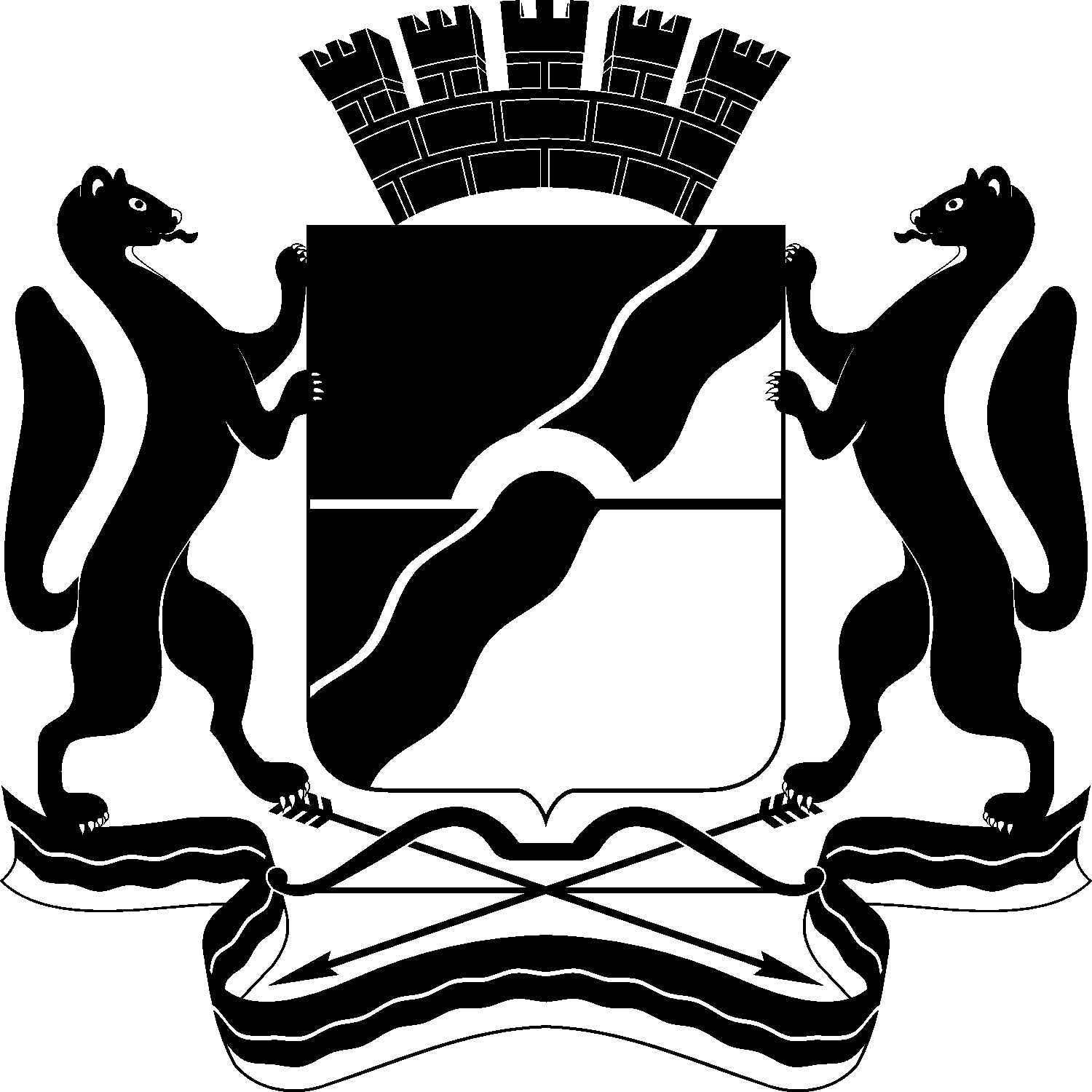 МЭРИЯ ГОРОДА НОВОСИБИРСКАПОСТАНОВЛЕНИЕОт  	  26.12.2017		№        5742  	О Положении о премиях мэрии города Новосибирска в сфере науки и инноваций Мэр города НовосибирскаА. Е. Локоть1Информация о соискателеИнформация о соискателе1.1Фамилия, имя, отчество (при наличии)1.2Дата рождения1.3Категория соискателя:   студент (указать бакалавриат/ специалитет/ магистратура, курс);   аспирант образовательной организации высшего образования / научной организации (указать год обучения);   преподаватель образовательной организации высшего образования / научной организации;   специалист (инженерно-технический работник) образовательной организации высшего образования / научной организации;   научный работник образовательной организации высшего образования / научной организации;   специалист либо руководитель организации, осуществляющей научные исследования и разработки (за исключением образовательной организации высшего образования, научной организации)1.4Ученая степень, дата присуждения степени (при наличии)1.5Ученое звание, дата присуждения звания (при наличии)1.6Должность соискателя в организации1.7Контактные данные: почтовый адрес, телефон, адрес электронной почты 2Информация об организацииИнформация об организации2.1Полное название организации2.2Вид деятельности по разделу «Научные исследования и разработки» Общероссийского классификатора видов экономической деятельности ОК 029-2014 (КДЕС Ред.2), принятого приказом Федерального агентства по техническому регулированию и метрологии от 31.01.2014 № 14-ст2.3Фамилия, имя, отчество (при наличии) руководителя организации2.4Контактные данные: юридический адрес, почтовый адрес, телефон организации3Дополнительная информацияДополнительная информация3.1Фамилия, имя, отчество (при наличии), ученая степень, ученое звание, занимаемая должность научного руководителя соискателя (при наличии)3.2Фамилия, имя, отчество (при наличии), контактные данные (почтовый адрес, телефон, адрес электронной почты) лица, ответственного за оформление заявки от организации (при наличии такого лица)1Физико-математические науки2Химические науки3Биологические науки 4Технические науки 5Сельскохозяйственные науки 6Гуманитарные науки7Социально-экономические и общественные науки8Медицинские науки9Науки о Земле1Приборостроение, наукоемкое оборудование и автоматизация2Информационно-коммуникационные технологии, искусственный интеллект, роботизированные системы, информационная безопасность3Новые материалы, нанотехнологии и способы конструирования4Биотехнологии (промышленные, агробиотехнологии, экологические, пищевые, лесные, аквабиотехнологии)5Медицина и здравоохранение6Энергоэффективность и энергосбережение, формирование новых источников, способов транспортировки и хранения энергии7Транспортные системы8Исследование недр и природных ресурсов, рациональная добыча и комплексная переработка полезных ископаемых1Исследования (фундаментальные, прикладные, поисковые)2Разработка (проектирование)3Производство4Рынок (поставка продукта на рынок, эксплуатация)________________________________________________________________________(фамилия, имя, отчество (при наличии) руководителя организации)(подпись)(дата)________________________________________________________________________(фамилия, имя, отчество (при наличии) соискателя премии)(подпись)(дата)КритерийПодкритерийЗначениеБалл112341. Научный и/или внедренческий потенциал1. Научный и/или внедренческий потенциал1.1. Научная новизна работы1.1. Научная новизна работы1.1. Научная новизна работы1. Научный и/или внедренческий потенциал1. Научный и/или внедренческий потенциалотсутствует01. Научный и/или внедренческий потенциал1. Научный и/или внедренческий потенциалнаучная работа выполнена на уровне имеющихся аналогов 11. Научный и/или внедренческий потенциал1. Научный и/или внедренческий потенциалрезультаты научной работы выше имеющихся аналогов21. Научный и/или внедренческий потенциал1. Научный и/или внедренческий потенциалуникальная разработка31. Научный и/или внедренческий потенциал1. Научный и/или внедренческий потенциал1.2. Значимость полученных результатов и возможность их применения в экономике, социальной сфере города Новосибирска1.2. Значимость полученных результатов и возможность их применения в экономике, социальной сфере города Новосибирска1.2. Значимость полученных результатов и возможность их применения в экономике, социальной сфере города Новосибирска1. Научный и/или внедренческий потенциал1. Научный и/или внедренческий потенциалотсутствует01. Научный и/или внедренческий потенциал1. Научный и/или внедренческий потенциалнет возможности определить в настоящее время11. Научный и/или внедренческий потенциал1. Научный и/или внедренческий потенциалзначимость высокая, результаты работы могут быть применены в городе21. Научный и/или внедренческий потенциал1. Научный и/или внедренческий потенциалзначимость высокая, результаты работы применяются в городе31. Научный и/или внедренческий потенциал1. Научный и/или внедренческий потенциал1.3. Перечень наград (медалей, дипломов, благодарственных писем), полученных соискателем в течение двух лет и прошедшем периоде текущего года по теме научного исследования1.3. Перечень наград (медалей, дипломов, благодарственных писем), полученных соискателем в течение двух лет и прошедшем периоде текущего года по теме научного исследования1.3. Перечень наград (медалей, дипломов, благодарственных писем), полученных соискателем в течение двух лет и прошедшем периоде текущего года по теме научного исследования1. Научный и/или внедренческий потенциал1. Научный и/или внедренческий потенциалнет01. Научный и/или внедренческий потенциал1. Научный и/или внедренческий потенциалда1Суммарный балл по 1-му критерию (максимум 7 баллов):Суммарный балл по 1-му критерию (максимум 7 баллов):Суммарный балл по 1-му критерию (максимум 7 баллов):Суммарный балл по 1-му критерию (максимум 7 баллов):2. Публикационная активность2.1. Число публикаций, индексируемых в РИНЦ, Web of Science, Scopus, за два предыдущих года и прошедший период текущего года по теме научного исследования2.1. Число публикаций, индексируемых в РИНЦ, Web of Science, Scopus, за два предыдущих года и прошедший период текущего года по теме научного исследования2.1. Число публикаций, индексируемых в РИНЦ, Web of Science, Scopus, за два предыдущих года и прошедший период текущего года по теме научного исследования2.1. Число публикаций, индексируемых в РИНЦ, Web of Science, Scopus, за два предыдущих года и прошедший период текущего года по теме научного исследования2. Публикационная активностьнет нет 02. Публикационная активность1 - 2 публикации РИНЦ1 - 2 публикации РИНЦ12. Публикационная активностьболее 2 публикаций РИНЦ и/или 1 публикация Scopus/Web of Science (1 монография для гуманитарных, социально-экономических и общественных наук)более 2 публикаций РИНЦ и/или 1 публикация Scopus/Web of Science (1 монография для гуманитарных, социально-экономических и общественных наук)22. Публикационная активность2 - 5 публикации Scopus/Web of Science (2-5 монографий для гуманитарных, социально-экономических и общественных наук)2 - 5 публикации Scopus/Web of Science (2-5 монографий для гуманитарных, социально-экономических и общественных наук)32. Публикационная активностьболее 5 публикаций Scopus/Web of Science (более 5 монографий для гуманитарных, социально-экономических и общественных наук)более 5 публикаций Scopus/Web of Science (более 5 монографий для гуманитарных, социально-экономических и общественных наук)42. Публикационная активность2.2. Суммарный импакт-фактор журналов статей, опубликованных за два предыдущих года и прошедший период текущего года по теме научного исследования2.2. Суммарный импакт-фактор журналов статей, опубликованных за два предыдущих года и прошедший период текущего года по теме научного исследования2.2. Суммарный импакт-фактор журналов статей, опубликованных за два предыдущих года и прошедший период текущего года по теме научного исследования2.2. Суммарный импакт-фактор журналов статей, опубликованных за два предыдущих года и прошедший период текущего года по теме научного исследования2. Публикационная активностьИФ=0ИФ=002. Публикационная активность0<ИФ≤20<ИФ≤212. Публикационная активность2<ИФ≤52<ИФ≤522. Публикационная активностьИФ>5ИФ>532. Публикационная активность2.3. Общее количество опубликованных научных, конструкторских и технологических произведений (в том числе книг, монографий) за два предыдущих года и прошедший период текущего года по теме научного исследования2.3. Общее количество опубликованных научных, конструкторских и технологических произведений (в том числе книг, монографий) за два предыдущих года и прошедший период текущего года по теме научного исследования2.3. Общее количество опубликованных научных, конструкторских и технологических произведений (в том числе книг, монографий) за два предыдущих года и прошедший период текущего года по теме научного исследования2.3. Общее количество опубликованных научных, конструкторских и технологических произведений (в том числе книг, монографий) за два предыдущих года и прошедший период текущего года по теме научного исследования2. Публикационная активностьнет нет 02. Публикационная активностьот 1 до 2 публикацийот 1 до 2 публикаций12. Публикационная активностьот 3 до 5 публикацийот 3 до 5 публикаций22. Публикационная активностьболее 5 публикацийболее 5 публикаций3Суммарный балл по 2-му критерию (максимум 10 баллов):Суммарный балл по 2-му критерию (максимум 10 баллов):Суммарный балл по 2-му критерию (максимум 10 баллов):Суммарный балл по 2-му критерию (максимум 10 баллов):3. Наличие объектов интеллектуальной собственности за два предыдущих года и прошедший период текущего года по теме научного исследованиянет нет 03. Наличие объектов интеллектуальной собственности за два предыдущих года и прошедший период текущего года по теме научного исследования1 объект интеллектуальной собственности1 объект интеллектуальной собственности13. Наличие объектов интеллектуальной собственности за два предыдущих года и прошедший период текущего года по теме научного исследования2 объекта интеллектуальной собственности2 объекта интеллектуальной собственности23. Наличие объектов интеллектуальной собственности за два предыдущих года и прошедший период текущего года по теме научного исследованияболее 2 объектов интеллектуальной собственностиболее 2 объектов интеллектуальной собственности3Суммарный балл по 3-му критерию (максимум 3 балла):Суммарный балл по 3-му критерию (максимум 3 балла):Суммарный балл по 3-му критерию (максимум 3 балла):Суммарный балл по 3-му критерию (максимум 3 балла):4. Вовлеченность в мировое научно-образовательное сообщество4.1. Участие в работе российских и международных конференций с указанием статуса доклада за два предыдущих года и прошедший период текущего года по теме научного исследования4.1. Участие в работе российских и международных конференций с указанием статуса доклада за два предыдущих года и прошедший период текущего года по теме научного исследования4.1. Участие в работе российских и международных конференций с указанием статуса доклада за два предыдущих года и прошедший период текущего года по теме научного исследования4.1. Участие в работе российских и международных конференций с указанием статуса доклада за два предыдущих года и прошедший период текущего года по теме научного исследования4. Вовлеченность в мировое научно-образовательное сообществони одной конференциини одной конференции04. Вовлеченность в мировое научно-образовательное сообществодоклады в организации, где работает/учится соискатель доклады в организации, где работает/учится соискатель 14. Вовлеченность в мировое научно-образовательное сообществоустный доклад на российской конференции и/или стендовый доклад на международной конференцииустный доклад на российской конференции и/или стендовый доклад на международной конференции24. Вовлеченность в мировое научно-образовательное сообществоустный доклад на международной конференцииустный доклад на международной конференции34. Вовлеченность в мировое научно-образовательное сообществопленарный доклад на международной конференциипленарный доклад на международной конференции44. Вовлеченность в мировое научно-образовательное сообществоустный доклад на крупном международном симпозиуме устный доклад на крупном международном симпозиуме 54. Вовлеченность в мировое научно-образовательное сообщество4.2. Участие в международных проектах за два предыдущих года и прошедший период текущего года по теме научного исследования по теме научного исследования4.2. Участие в международных проектах за два предыдущих года и прошедший период текущего года по теме научного исследования по теме научного исследования4.2. Участие в международных проектах за два предыдущих года и прошедший период текущего года по теме научного исследования по теме научного исследования4.2. Участие в международных проектах за два предыдущих года и прошедший период текущего года по теме научного исследования по теме научного исследования4. Вовлеченность в мировое научно-образовательное сообществонетнет04. Вовлеченность в мировое научно-образовательное сообщество1 проект1 проект14. Вовлеченность в мировое научно-образовательное сообщество2 проекта2 проекта24. Вовлеченность в мировое научно-образовательное сообщество3 и более проектов3 и более проектов3Суммарный балл по 4-му критерию (максимум 8 баллов):Суммарный балл по 4-му критерию (максимум 8 баллов):Суммарный балл по 4-му критерию (максимум 8 баллов):Суммарный балл по 4-му критерию (максимум 8 баллов):5. Коммерциализация5.1. Количество сделок, грантов, использованных результатов интеллектуальной деятельности, переданных по договору об отчуждении, в том числе внесенных в качестве залога, внесенных в качестве вклада в уставной капитал, по теме научного исследования5.1. Количество сделок, грантов, использованных результатов интеллектуальной деятельности, переданных по договору об отчуждении, в том числе внесенных в качестве залога, внесенных в качестве вклада в уставной капитал, по теме научного исследования5.1. Количество сделок, грантов, использованных результатов интеллектуальной деятельности, переданных по договору об отчуждении, в том числе внесенных в качестве залога, внесенных в качестве вклада в уставной капитал, по теме научного исследования5.1. Количество сделок, грантов, использованных результатов интеллектуальной деятельности, переданных по договору об отчуждении, в том числе внесенных в качестве залога, внесенных в качестве вклада в уставной капитал, по теме научного исследования5. Коммерциализациянетнет05. Коммерциализацияот 1 до 2от 1 до 215. Коммерциализацияот 3 до 5от 3 до 525. Коммерциализацияболее 5более 535. Коммерциализация5.2. Объем финансовых средств, полученных от передачи результатов интеллектуальной собственности, в том числе по лицензионным договорам (соглашениям), договорам об отчуждении исключительного права, договорам на выполнение заказов хозяйствующих субъектов реального сектора экономики по теме научного исследования:5.2. Объем финансовых средств, полученных от передачи результатов интеллектуальной собственности, в том числе по лицензионным договорам (соглашениям), договорам об отчуждении исключительного права, договорам на выполнение заказов хозяйствующих субъектов реального сектора экономики по теме научного исследования:5.2. Объем финансовых средств, полученных от передачи результатов интеллектуальной собственности, в том числе по лицензионным договорам (соглашениям), договорам об отчуждении исключительного права, договорам на выполнение заказов хозяйствующих субъектов реального сектора экономики по теме научного исследования:5.2. Объем финансовых средств, полученных от передачи результатов интеллектуальной собственности, в том числе по лицензионным договорам (соглашениям), договорам об отчуждении исключительного права, договорам на выполнение заказов хозяйствующих субъектов реального сектора экономики по теме научного исследования:5. Коммерциализация0005. Коммерциализациядо 1000000 рублейдо 1000000 рублей15. Коммерциализацияболее 1000000 рублейболее 1000000 рублей2Суммарный балл по 5-му критерию (максимум 5 баллов):Суммарный балл по 5-му критерию (максимум 5 баллов):Суммарный балл по 5-му критерию (максимум 5 баллов):Суммарный балл по 5-му критерию (максимум 5 баллов):Общая экспертная оценка (максимум 33 балла):Общая экспертная оценка (максимум 33 балла):Общая экспертная оценка (максимум 33 балла):Общая экспертная оценка (максимум 33 балла):№п/пФамилия, имя, отчество участника конкурсаОрганизация, в которой учится или работает участник конкурсаТема научной работыСуммарный балл эксперт №Суммарныйбалл эксперт №Суммарный балл эксперт №Суммарный балл эксперт №Суммарный балл эксперт №Среднеарифметическое значение баллов (с округлением до сотых)Дата/время подачи заявки1234567891011_________________________________________________________________________________________________________________________(Наименование должности руководителя структурного подразделения мэрии города Новосибирска)(подпись, дата)(инициалы, фамилия)